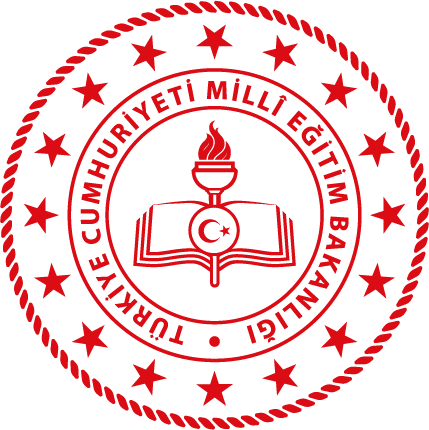                        T.C.MİLLÎ EĞİTİM BAKANLIĞI HALİLİYE İLÇE MİLLİ EĞİTİM MÜDÜRLÜĞÜ“İSTİKLAL MARŞI’MIZIN KABULÜNÜN 100. YILI” MÜNASEBETİYLE DÜZENLENECEK OLANOKULLAR ARASI DÜZYAZI, ÖYKÜ VE RESİM YARIŞMASI ŞARTNAMESİARALIK -2020AmaçBİRİNCİ BÖLÜMAmaç, Kapsam, Dayanak ve TanımlarMADDE 1- Bu Şartnamenin amacı; Haliliye İlçe Millî Eğitim Müdürlüğüne bağlı resmî/özel eğitim kurumlarında öğrenim görmekte olan öğrencilerin, uzaktan eğitim sürecinde verimli vakit geçirmelerini, hızlı düşünme becerilerini geliştirmelerini ve İstiklal Marşı’mızın kabulü konusunda bilgi sahibi olmalarını sağlamaktır.KapsamMADDE 2- Bu şartname; Haliliye İlçe Millî Eğitim Müdürlüğüne bağlı resmî/özel örgün eğitim kurumlarında öğrenim gören öğrencilerin “İstiklal Marşı’mızın Kabulü” katılımına ilişkin usul ve esasları kapsar.DayanakMADDE 3- Bu şartname; 08/06/2017 tarihli ve 30090 sayılı Resmî Gazete’de yayınlanan “Millî Eğitim Bakanlığı Eğitim Kurumları Sosyal Etkinlikler Yönetmeliği”ne dayanılarak hazırlanmıştır.TanımlarMADDE 4- Bu şartnamede geçen;İlçe MEM: İlçe Millî Eğitim Müdürlüğünü,Belediye: Haliliye BelediyesiOkul: Millî Eğitim Bakanlığına bağlı resmî ve özel; İlkokul, Ortaokul ve Lise kurumlarını,Yarışma: “İSTİKLAL MARŞI’MIZIN KABULÜNÜN 100. YILI” na istinaden düzenlenen liseler arası düzyazı; ortaokullar arası öykü ve ilkokul düzeyinde resim yarışmasınıÖğrenci: İlçe Millî Eğitim Müdürlüğü’ne bağlı ilkokul, ortaokul ve lise kurumlarında öğrenim gören öğrencileri,ğ) Yürütme Komisyonu: İlçe Millî Eğitim Müdürlüğü Strateji Geliştirme Birimi bünyesinde oluşturulan komisyonu, ifade eder.İKİNCİ BÖLÜMGenel HükümlerUygulama EsaslarıMADDE 5 (1) “İstiklal Marşı’mızın Kabulü” ile ilgili yarışmaya ilişkin uygulama esasları aşağıda belirtilmiştir.Yarışma, üç kategoride ve ilçe dereceleri şeklinde düzenlenecektir. Yürütme Komisyonu gerek gördüğü takdirde İlçe Milli Eğitim Müdürlüğünün onayıyla yarışma usul ve esaslarında değişikliğe gidebilir.Yarışma Konusu Okul idareleri yoluyla öğrencilere duyurulur. İlçe Milli Eğitim Müdürlüğü, yarışma ile ilgili her türlü duyuru ve sponsorluklara ilişkin esasları belirler.Yarışmada dereceye girenlerin tescil işlemi Yürütme Komisyonuna aittir.Yarışma İlçe Milli Eğitim Müdürlüğü Strateji Geliştirme Birimi tarafından yapılacaktır.Yürütme Komisyonu MADDE 6Yürütme Komisyonu, Strateji Geliştirme Birimi tarafından İlçe Milli Eğitim Müdürlüğü  onayı ile şubat ayında oluşturulur ve görev süresi yarışma takvimi ile sınırlıdır.Yürütme Komisyonu, Strateji Geliştirme Birimi Şube Müdürü başkanlığında dört öğretmen olmak üzere toplam 5 (beş) üyeden oluşur.Yürütme Komisyonu, Başkanın çağrısı üzerine toplanır ve gerekli kararları alır.Komisyon;Yarışma usul ve esaslarını belirleyerek faaliyet takvimini oluşturur,Yarışma ile ilgili afişleri hazırlar/hazırlatır,Müdürlüğün internet sayfasında ve sosyal medya hesaplarında gerekli duyuruların yapılmasını organize eder,Ödüllerin, dereceye giren öğrencilere ulaştırılmasını koordine eder,Yarışma sonuçlarını değerlendirir.Okul MüdürlükleriYarışma ile ilgili duyuruların öğrencilere ulaştırılmasını sağlar,Okul Müdürlüklerine ait internet sayfalarında ve sosyal medya hesaplarında Yarışmanın duyurusunu yayınlar,Yarışma ile ilgili öğrencilerden gelen soruları yanıtlar.Mali Hususlar MADDE 7(1)	Yarışmada	dereceye	giren	öğrencilerin	ödüllerinin bedeli Haliliye Belediyesi tarafından karşılanacaktır.Katılım Koşulları MADDE 8Yarışmaya katılmak için Bakanlığımıza (MEB) bağlı resmî veya özel eğitimkurumlarında öğrenim görüyor olmak gerekmektedir.Başvurular doğrudan öğrencilerin kayıtlı olduğu okul idaresine yapılacaktır. Yarışmaya katılmak için yarışma konusu düzyazı, öykü veya resmin okul idaresine teslim edilmesi yeterli olacaktır.Yarışmaya katılanlar eserlerinin yayın, dağıtım ve gösterim haklarını (telif haklarını) Haliliye İlçe Milli Eğitim Müdürlüğüne devretmiş sayılırlar.Yarışmanın Uygulanışı MADDE 9Yarışma, üç farklı kategoride uygulanacaktır.Liseler arası düzyazı yarışması: Öğrencinin İstiklal Marşı’nda kendi belirlediği bir mısra/beyitten hareketle düzyazı yazar. Öğrenci, “Bir Destanın Şiirinden, Bir Şiirin Destanına” başlıklı düzyazı ile yarışmaya katılabilir.Öğrenciler kendi belirledikleri mısralardan hareketle (en fazla iki mısra) Mehmet Âkif Ersoy’un 10 kıta 41 mısraya sığdırdığı millî ve manevi değerlerimizi düzyazı ile ifade eder.Öğrenciler ekte yer alan forma önce belirledikleri mısra yahut beyti yazar, onun altına eserini ekler.Oluşturacağı metnin İstiklal Marşı’nın ruhuna uygun olmasına dikkat eder. Düzyazılar A4 boyutundaki çizgisiz kâğıda, tek bir yüzüne, mavi tükenmez kalemle, yazım ve noktalama kurallarına uygun, okunaklı bir yazı ile en fazla 2 sayfa olacak şekilde yazılmalıdır. Öğrenci, hazırladığı metnin sağ alt köşesine okul adı, ad-soyad ve tarih ibarelerini mutlaka yazmalıdır.Ortaokullar arası öykü yarışması: Öğrenciler, “İstiklal Marşı’nın Kabulü” başlığına ve İstiklal Marşı’nın ruhuna uygun öyküler ile yarışmaya katılabilir.Öyküler A4 boyutundaki çizgisiz kâğıda, tek bir yüzüne, mavi tükenmez kalemle, yazım ve noktalama kurallarına uygun, okunaklı bir yazı ile en fazla 2 sayfa olacak şekilde yazılmalıdır. Öğrenci, hazırladığı metnin sağ alt köşesine okul adı, ad-soyad ve tarih ibarelerini mutlaka yazmalıdır.İlkokullar arası resim yarışması: “İstiklal Marşımızın Kabulünün 100. Yılı” temalı35x50 cm ebadındaki resim kâğıdına serbest teknik ile yapılmış resimler yarışmaya katılabilirler.Öğrenci eserini bağlı bulunduğu okul idaresine bu şartnamede yer alan Ek-A formu ile teslim eder. Okul idareleri tarafından toplanan eserler türüne göre uygun şekilde dosya veya 35x50 mukavva arasında olacak şekilde Yürütme Komisyonuna en geç 01 Mart 2021 Pazartesi günü saat 16.00’ya kadar teslim eder.Değerlendirme MADDE 10Değerlendirme sürecini Yürütme Komisyonu yürütecektir.Yarışma için gönderilen düzyazı, öykü ve resimler 100 üzerinden puanlama usulü ile Yürütme Komisyonu tarafından incelenerek dereceye girenler tespit edilecek ve sonuçlar tutanak altına alınacaktır.İnceleme sonucu kurumlarında öğrenimine devam etmediği tespit edilenler değerlendirmeye alınmayacak, ödül kazanmaları durumunda ödülleri bir sonraki katılımcıya aktarılacaktır.Sonuçların DuyurulmasıMADDE 11 (1) Yarışma sonuçları 10 Mart 2021 Cuma günü saat 16.00’da http://haliliye.meb.gov.tr/  sitesinde yayınlanacaktır.ÖdüllerMADDE 12(1) Her bir kategorideki1. ye Tam Altın2. ye Yarım Altın3. ye Çeyrek Altın4. ye Gram AltınDereceye giren ve uygun görülen eser sahipleri, pandemi sürecinin ve bilim kurullarının tavsiyeleri dikkate alınarak Tacettin Dergâhı’na gezi düzenlenecektir.(2) Ödüller, İlçe Milli Eğitim Müdürlüğü tarafından öğrencilere tutanakla teslim edilecektir.“İSTİKLAL MARŞI’MIZIN KABULÜNÜN 100. YILI” YARIŞMASI FAALİYET TAKVİMİEk-AHALİLİYE İLÇE MİLLİ EĞİTİM MÜDÜRLÜĞÜ “İSTİKLAL MARŞI’MIZIN KABULÜNÜN 100. YILI” YARIŞMASI KATILIM FORMU Tarih: Adı Soyadı : Doğum Yeri ve Yılı : Okuduğu Okul : Sınıfı : Telefon : Eserin Adı : Eserin Türü: (  )Resim		(   )Öykü	(   )DüzyazıDüzyazı için seçilen beyit/mısra: Şartname hükümlerini kabul ediyorum. İ M Z A : 